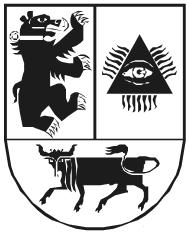 ŠIAULIŲ LOGOPEDINIS LOPŠELIS-DARŽELIS 2017 METŲ RUGSĖJO 30 D. BIUDŽETO IŠLAIDŲ SĄMATOS VYKDYMO  AIŠKINIMASIS RAŠTAS2017 m. spalio 13 d. ŠiauliaiŠiaulių logopedinio lopšelio-darželio 2017 m. rugsėjo 30 d. asignavimų planas iš savivaldybės biudžeto lėšų sudarė 278100 Eur, valstybės biudžeto  lėšų 138400 Eur, iš jų ikimokyklinio ugdymo krepšelio 79000 Eur, priešmokyklinio ugdymo  krepšelio 55900 Eur, finansavimo šaltinio 1435 pedagogų darbo apmokėjimui gerinti ikimokyklinio ugdymo -2100 Eur; priešmokyklinio ugdymo-1400 Eur.Specialiosios programos 31600Eur.ir praėjusių metų likučio (30 priemonės) – 4930 Eur. Per ataskaitinį laikotarpį logopedinis lopšelis-darželis papildomai gavo tikslinių valstybės lėšų darbo užmokesčiui ir socialiniam draudimui-3985Eur, kuriuos ir panaudojo per ataskaitinį laikotarpį. Biudžeto išlaidų sąmatos vykdymo 2017 m. rugsėjo 30 d. ataskaitoje iš savivaldybės biudžeto gauta 253000 Eur, panaudota – 250696,86 Eur. Nepanaudotų asignavimų likutį- 2303,14 Eur, sudaro nepanaudoti asignavimai  darbo užmokesčiui-779,65 Eur; socialiniam draudimui - 966,31 Eur;ryšiams - 37,47 Eur; kvalifikacijos kėlimui - 33,00 Eur; komunalinėms paslaugoms - 389,76 Eur ir kitoms paslaugoms - 96,95 Eur.Iš valstybės biudžeto mokinio krepšelio gauta 131400 Eur, panaudota 129831,05 Eur. Nepanaudota per 9 ataskaitinius mėnesius 1568,95 Eur ikimokyklinio ugdymo asignavimų-1175,74 Eur; priešmokyklinio ugdymo asignavimų - 393,21 Eur.     Ikimokyklinio ugdymo asignavimų liko nepanaudoti  spaudinių-100Eur;kitų prekių-700Eur;kvalifikacijos kėlimo – 192 Eur ir kitų paslaugų-183,74 Eur.  PUG krepšelio 393,21 Eur liko nepanaudoti iš spaudinių – 100 Eur; kitų prekių-213,45 Eur; kvalifikacijos kėlimo -38,76 Eur ir kitų paslaugų - 41 Eur eilučių. Pajamų, gautų už teikiamas paslaugas (33 priemonės) gauta 25900 Eur. Panaudota -25737,54 Eur. Per ataskaitinį laikotarpį panaudoti visi asignavimai iš praėjusių metų likučio, 30 priemonės, 4930 Eur.Per ataskaitinį laikotarpį surinkta pajamų už teikiamas paslaugas – 33132,24 Eur, pervesta į savivaldybės biudžetą – 33000 Eur.Šiaulių logopedinio lopšelio-darželio 2017 m. rugsėjo 30 d. mokėtinų ir gautinų sumų ataskaitoje, įsiskolinimo likutis ataskaitinio laikotarpio pabaigoje -  7327,27 Eur. Įsiskolinimą  sudaro darbo užmokesčio – 3650,88 Eur (tame skaičiuje - gyventojų pajamų mokesčio - 1168,29; socialinio draudimo įmokos iš darbuotojo - 2082,59 Eur); socialinio draudimo įmokos iš darbdavio lėšų -1070,01 Eur; komunalinės paslaugos 648,58 Eur (iš jų šildymas – 106,14 Eur, elektros energija -199,37 Eur ir vanduo - 343,07 Eur); mityba - 2145,73 Eur; ryšių paslaugos- 22,00 Eur; ir kitos paslaugos“ 190,07 Eur. Šiaulių logopedinio lopšelio-darželio gautinos sumos 4769,44 Eur - gautinos įmokos už vaikų išlaikymą ikimokyklinėse įstaigose.             Šiaulių logopediniame lopšelyje-darželyje 2017 m. rugsėjo 30 d. duomenimis, lankė 16 ugdytinių , atleistų nuo mokesčio, iš jų 50% atleistų nuo atlyginimo už maitinimo paslaugas  12 vaikų,  100 % atleistų nuo atlyginimo už maitinimo paslaugas 9 vaikai. Direktorė							        Ilona KazlauskienėVyresn. buhalterė						      Gražina MarkauskienėŠIAULIŲ LOGOPEDINIS LOPŠELIS-DARŽELISMOKĖTINŲ IR GAUTINŲ SUMŲ SĄRAŠAS2017 m. rugsėjo 30 d. Mokėtinos sumosGautinos sumosDirektorė							     Ilona KazlauskienėVyresn. buhalterė						      Gražina MarkauskienėEil. Nr.Kreditoriaus pavadinimasĮsiskolinimo suma, Eur. ct.ĮsiskolinimolėšosAB “Šiaulių energija”136,24BUAB“Švarus pasaulis“8,25BUAB“Šiaulių vandenys“384,78BEnergijos tiekimas UAB 75,42BAB “Energijos skirstymo operatorius”123,95BTelia Lietuva, AB16,50UAB “Senoji Eglė”1038,23SAB “Žemaitijos Pienas”567,85S  9.UAB “Vilguva”259,65S10.UAB saugos tarnyba “Argus”87,60S11.AB Lietuvos paštas0,63B12.UAB “Amazis”21,78B13.TELE-20,00B14.IĮ “Sveikatos mokymai”0,00B15.UAB “Pontem”280,00S16.UAB “Apsaga”0,00S17.Splius, UAB                5,50SIš viso:3006,38Savivaldybės lėšosSavivaldybės lėšosGautinos įmokos už paslaugas4769,44